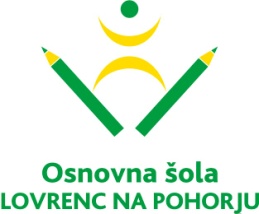 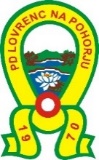 VABILO NA SREČANJE PREDŠOLSKIH IN ŠOLSKIH OTROK - PLANINCEV   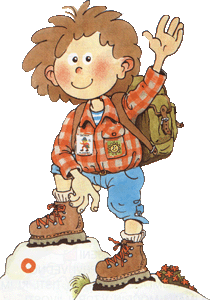 KDAJ: v soboto, 28. 1. 2017, ob 10. uri.KJE: večnamenska športna dvorana Lovrenc na Pohorju (telovadnica).        Vhod iz šolske ulice v garderobe – 2. vhod v šolo.OPREMA: športna oprema in copati, planinska knjižica. ČAS SREČANJA: 2 uri.ZAKLJUČEK: ob 12. uri.PIJAČA in HRANA: poskrbljeno.VSEBINA PROGRAMA: GREMO V HRIBE.Na srečanje so vabljeni samo otroci!                                                     LEP PLANINSKI POZDRAV! Mentorica planinske skupine:                                          Pomočnica mentorice:                                                         Barbara O. JESENIČNIK                                                        Živa OSOVNIKAR